1-ОР-2114.02.2024Задание: 1. Изучить теоретический материал                    2. Подготовить конспект в тетради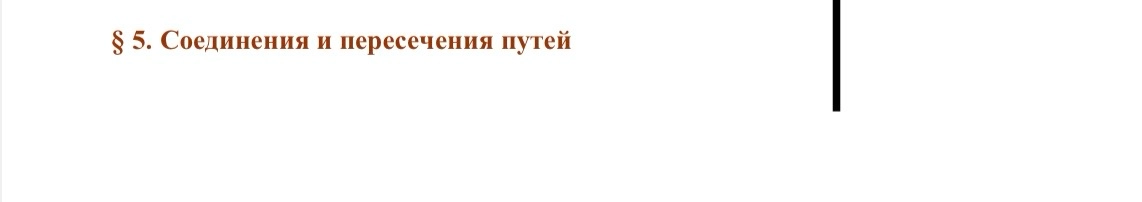 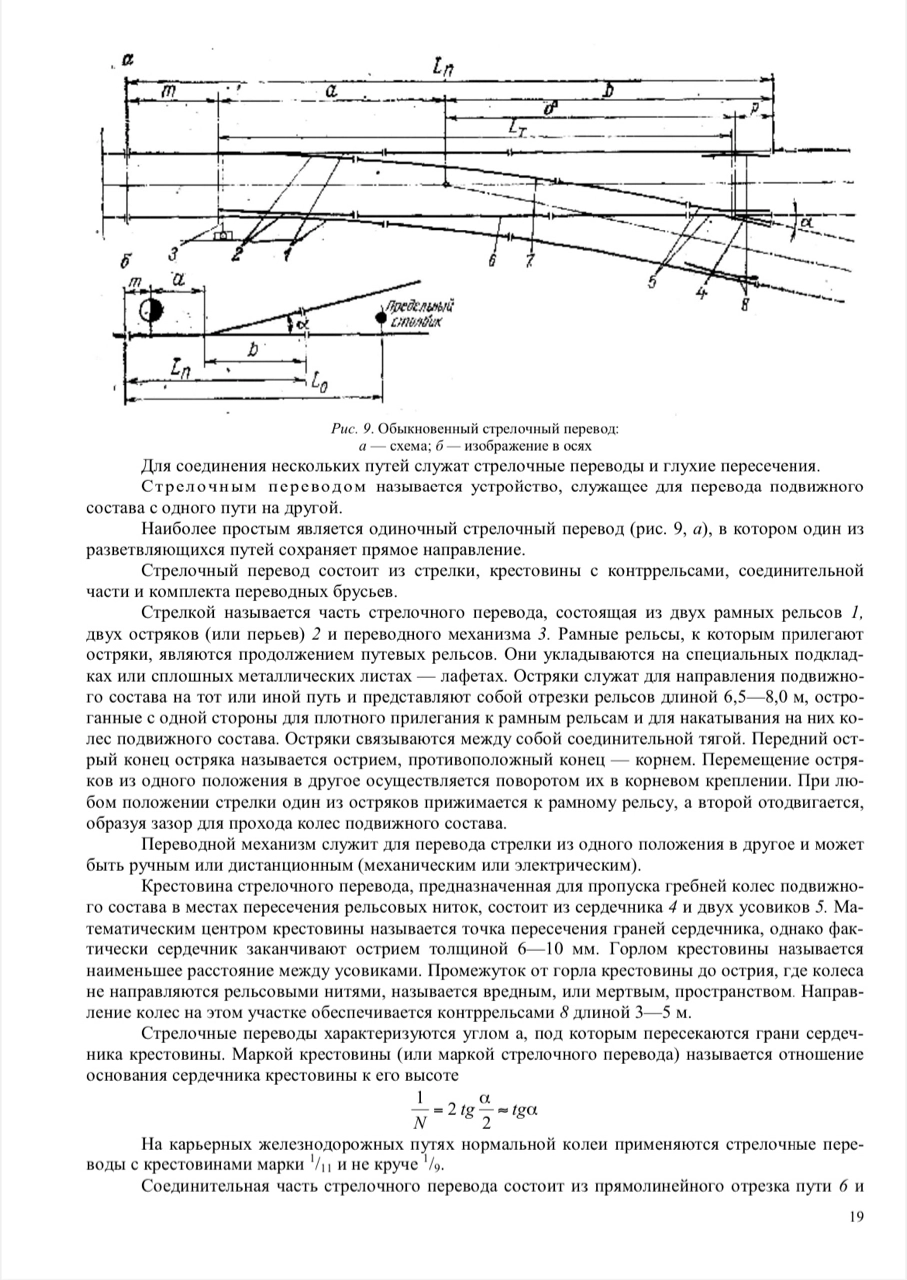 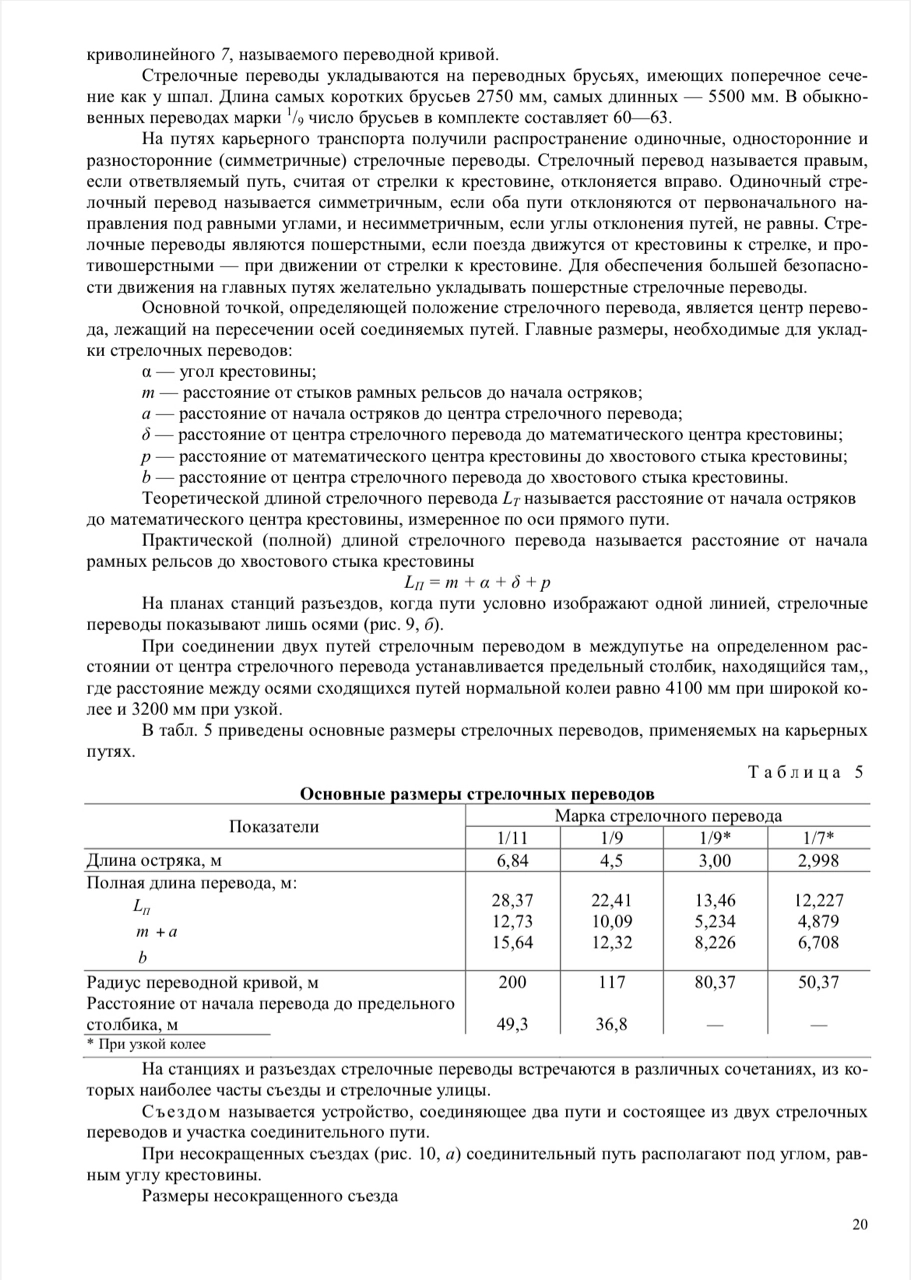 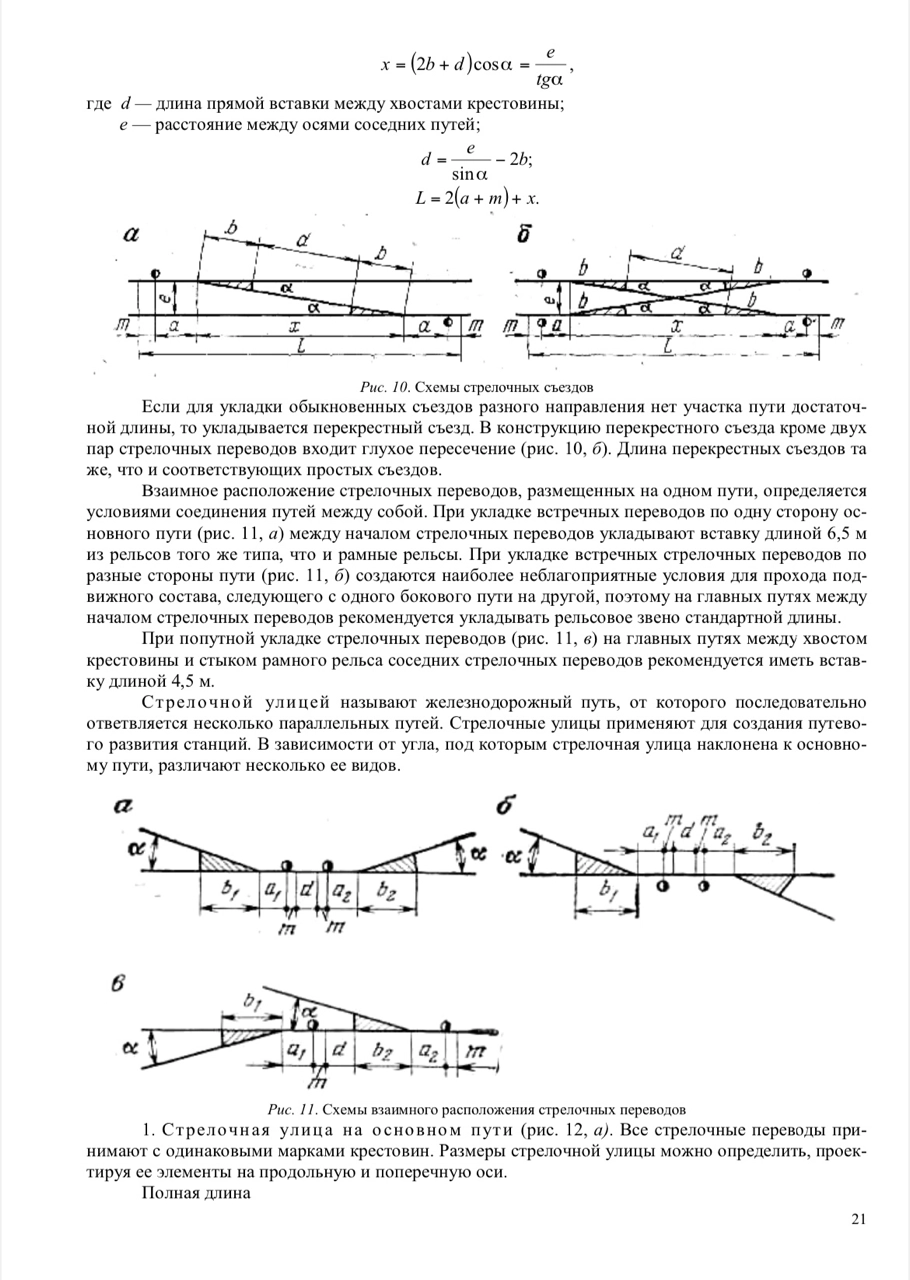 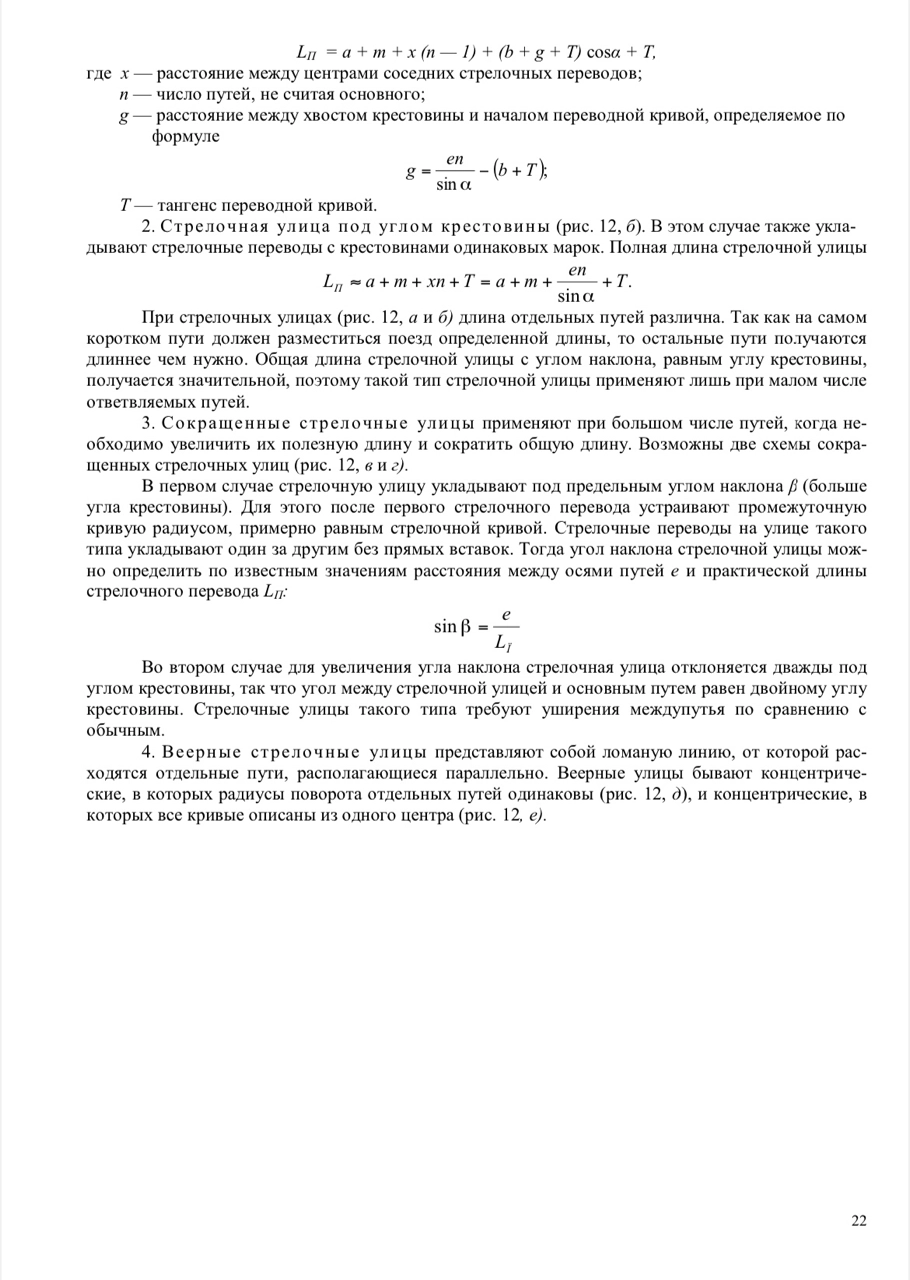 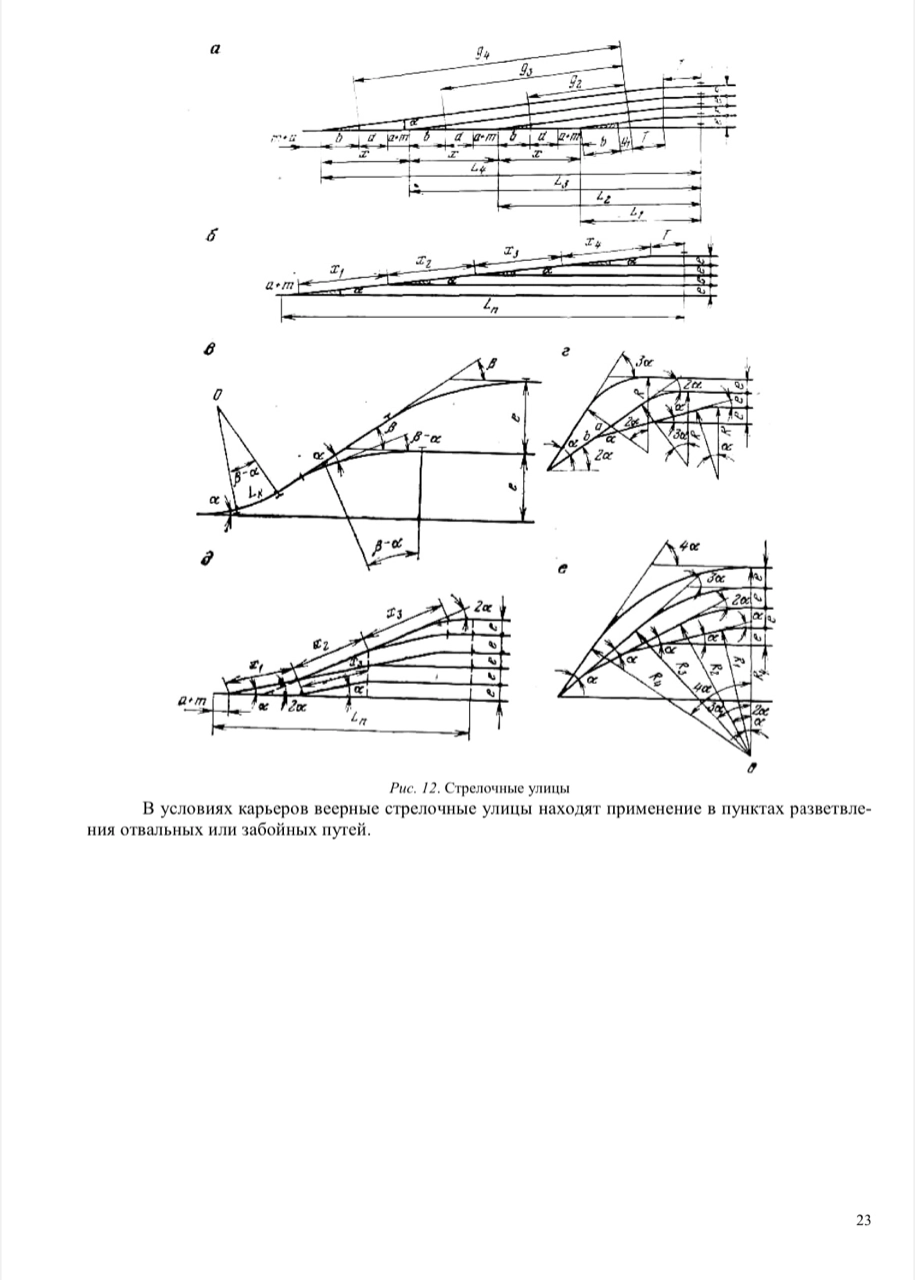 